______Garfield Elementary School________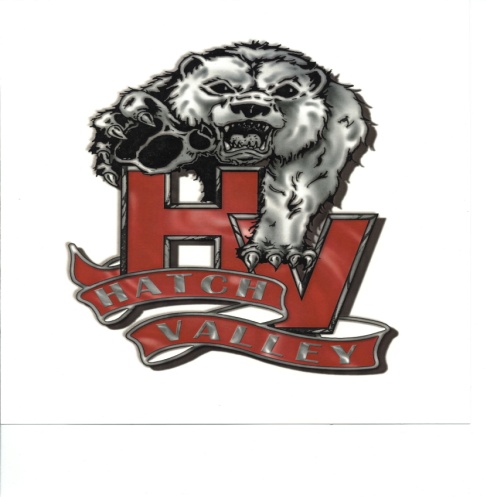      P. O.  Box 790  Hatch, NM   87937 Phone (575) 267-8280  Fax (575) 267-8282                                                         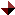 Dear Parents,Our faculty and staff would like to extend a warm and heartfelt welcome to you and your child as we begin the 2017-2018 school year at Garfield Elementary School (GES).The first day of school will begin Wednesday, August 9, 2017 for 1st to 3rd grade and PreKinder and Kindergarten students first day of school will be Wednesday, August 16, 2017.  *On Tuesday, August 15th there will be health screenings for all PreKinder students attending Garfield Elementary School.  Parents that have students entering PreK at GES will need to bring them to school.  The health screenings will start at 9am, no appointment necessary, it will be on a first come first served basis.  The health screenings will take approximately no more than an hour.  The health screenings will consist of checking dental, vision, hearing, speech and a general physical. Once again, school will start at 7:30 am and students will be dismissed at 2:30 pm.  Breakfast will be served daily from 6:50 am to 7:15 am, therefore if your child will not be riding the bus and wishes to eat breakfast, he/she needs to be at school no later than 7:15 am.If your child will be riding the bus, please call the transportation department at 575-267-8221 to make sure of the pickup and drop off place and time or if there should be any special arrangements.  Bus stops have been assigned to the home physical address provided to the school.  Also, we recommend that all new students starting PreKinder and Kindergarten students parents to please visit the transportation office to arrange transportation for your child.A list of general supplies that your child will need to begin the school year has been attached for your convenience.  Please feel free to call the school’s office at 575-267-8280, if there should be any questions.Once again, welcome to GES and thank you for giving us the opportunity to be part of your child’s educational experience.Sincerely,Garfield Elementary______Garfield Elementary School________     P. O.  Box 790  Hatch, NM   87937 Phone (575) 267-8280  Fax (575) 267-8282                                                         Queridos padres,

Nuestra facultad y personal les gustaría dar una cálida y sincera bienvenida a usted y a su hijo/a a medida que comenzamos el año escolar 2017-2018 en la Escuela Primaria Garfield (GES).

El primer día de clases comenzará el miércoles, 9 de agosto del 2017 para 1º a 3º grado y Prekínder y estudiantes de Kínder será el miércoles 16 de de agosto del 2017.*El martes 15 de agosto habrá una feria de salud en la escuela de Garfield para los niños de PreKínder.  Los papas necesitan de traer a los niños a la escuela este día.  La feria de salud comenzara a las 9 am, no se necesita de hacer cita.  La feria de salud evaluara a los niños en el habla, visión, dental, del oído y un chequeo físico en general.
Una vez más, la escuela comenzará a las 7:30 am y los estudiantes saldrán a las 2:30 pm. El desayuno se sirve todos los días de 6:50 am a 7:15 am, por lo tanto, si su hijo no va a viajar en el autobús y desea tomar el desayuno, él/ella tiene que estar en la escuela no más tarde de las 7:15 am.
Si su hijo va a viajar en el autobús, por favor llame al Departamento de Transporte al 575-267-8221 para asegurarse de la recogida y entrega de lugar y tiempo, o si no debería haber ningún régimen especial. Las paradas de autobús se han asignado a la dirección física proporcionada para el hogar del estudiante como fue dada la información a la escuela. Además, se recomienda a los padres de por favor visitar la oficina de transporte para organizar el transporte de su hijo/a para todos los estudiantes nuevos  de Prekínder y Kínder.
Una lista de los útiles generales que necesitará su hijo para comenzar el año escolar se ha fijado para su conveniencia. Por favor, siéntase libre de llamar a la oficina de la escuela al 575-267-8280, si debe haber alguna pregunta.

Una vez más, bienvenidos a GES y gracias por darnos la oportunidad de ser parte de la experiencia educativa de su hijo/a.

Sinceramente,
Primaria de Garfield